Publicado en España el 01/04/2024 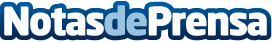 180 The Concept explica cómo evitar las consecuencias que puede generar el cambio de hora en la pielLa firma nutricosmética 180 The Concept desvela cómo conseguir que la primavera y su cambio de hora no afecte negativamente a la salud de la piel  Datos de contacto:Alba GonzálezEjecutiva de cuentas917286081Nota de prensa publicada en: https://www.notasdeprensa.es/180-the-concept-explica-como-evitar-las Categorias: Nacional Consumo Belleza http://www.notasdeprensa.es